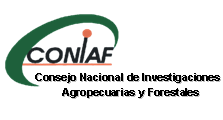 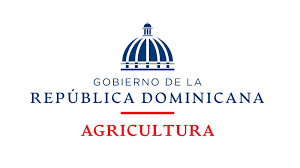 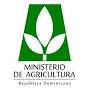 Consejo Nacional de Investigaciones Agropecuarias y Forestales CONIAFDirección EjecutivaDivisión de Planificación y DesarrolloInforme Consolidado Abril 2023INFORME CONSOLIDADO DE ACTIVIDADES ABRIL 2023I. FORMULACION DE POLÍTICAS PÚBLICAS PARA EL DESARROLLO DEL SECTOR AGROPECUARIO Y FORESTAL.FORMULACION DE POLITICAS PÚBLICASEl CONIAF elabora documentos de políticas con la finalidad de dar respuesta a necesidades del sector agropecuario y forestal y el subsector de investigación y transferencia tecnológica. Como atribución principal, en el 2022 el CONIAF ha definido dentro de su plan estratégico 2021-2024, continuar con los trabajos de   formulación de políticas públicas para la investigación en el sector agropecuario y forestal. PUBLICACIÓN DE POLITICAS PÚBLICAS. En el mes de abril se continúa con la realización de los talleres de consultas con productores de los rubros priorizados y las mesas técnica, para el levantamiento de informaciones para la formulación de políticas públicas de investigación. Para el segundo trimestre se espera iniciar con las publicaciones de los documentos de política. En el mes de abril se realizaron seis talleres de levantamiento con productores en los rubros programados, con la participación de productores de los diferentes cultivos. De igual manera, se realizaron dos mesas técnicas con la participación de técnicos especialistas en los rubros de referencia.II. SECTOR AGROPECUARIO Y FORESTAL CON FINANCIAMIENTO PARA PROYECTOS DE INVESTIGACIÓN AGROPECUARIA Y FORESTAL.En el Plan Estratégico 2021-2024, se priorizó financiar investigaciones para la generación y/o validación de tecnologías apropiadas que mejoren el acceso y asequibilidad de la canasta básica alimentaria de origen nacional y competitividad de la agroexportación. Continuamos con la gestión de asignación de recursos ante el Ministerio de Agricultura para llevar a cabo proyectos de investigación agropecuarias y forestales.III. PROGRAMA DE VALIDACIÓN Y TRANSFERENCIA DE TECNOLOGÍA EN 15 RUBROS, 7 DE LA CANASTA BÁSICA ALIMENTARIA Y 8 CON VOCACIÓN EXPORTADORA, PRIORIZADOS POR EL MINISTERIO DE AGRICULTURA.La finalidad del programa es validar y transferir tecnologías investigadas por el SINIAF a las diferentes zonas de producción del país. Durante este mes de abril continuaron las actividades de seguimiento y labores culturales de las parcelas de transferencia, tales como los procesos de selección de parcelas, control fitosanitario y control de malezas de las parcelas instaladas.  De igual modo, continuaron en este mes las adquisiciones de los insumos necesarios. Se da continuidad de seguimiento fitosanitario, fertilización y riego de las parcelas instaladas, y la realización de las actividades de transferencia, y la selección de áreas para la instalación de las nuevas parcelas de validación. 3.1. ACTIVIDADES Y TRANSFERENCIAS DE TECNOLOGÍA A TÉCNICOS EXTENSIONISTAS.En el mes de abril se realizaron nueve (9) visitas de seguimiento a parcelas de validación.  El detalle de estas actividades es el siguiente:12-04-23: visita de seguimiento a la parcela demostrativa de banano situada en la sección El Charco, Laguna Salada. A esta fecha el cultivo lleva un crecimiento normal, con una edad de cinco meses. Se pudo observar que las plantas presentan una apariencia sana y tamaño normal para la mayoría de las áreas. A la plantación le ha faltado agua de riego en los últimos días debido a que el canal que lleva agua a la finca ha estado cerrado debido a labores de mantenimiento (limpieza de sedimentos). Se espera que el viernes 14 de abril se pueda irrigar el cultivo para inmediatamente aplicar el abono bocashi. A la fecha (13-4-2023), se está realizando un control de malezas manual. En vista de que ya hay síntomas visibles de la enfermedad sigatoka negra, se procederá a cotizar un fungicida para su control.13 y 14-4-23:  se llevaron a cabo dos (2) visitas de seguimiento, supervisión de parcelas de transferencias de tecnologías en el cultivo de plátano en Galván y Tamayo, a fin de realizar seguimiento a las parcelas de plátano y llevar a cabo la colocación de letreros.  Se colocaron dos letreros promocionales en las parcelas, también se replantó en la parcela de Galván y las plantas faltantes que por causa de falta de vigor en el material de siembra (cormitos) no se establecieron bien.  Se realizó un control de maleza manual, riego y fertilización. En la parcela ubicada en Tamayo además de instalar el letrero, se hizo actividades de fumigación, riego, fertilización y control de maleza.  Estas visitas tuvieron una duración de 16 horas.19-4-23: visita de seguimiento a las parcelas demostrativas de yuca en Mella, Provincia Independencia,  a fin de coordinar la cosecha de la parcela de yuca, que será después del próximo riego de la misma.  Esta visita tuvo una duración de 8 horas.19-4-23: visita de seguimiento a las parcelas demostrativas de pasto en Neyba, con la finalidad de coordinar la poda de la parcela de pasto.  Se acordó con la asociación la compra de dos tijeras para organizar el corte de los materiales.  Esta visita tuvo una duración de 16 horas.20 y 21-4-23: dos (2) visitas de seguimiento y supervisión a las de parcelas de transferencia de tecnologías en los cultivos café y aguacate en Hondo Valle, a fin de realizar un seguimiento a la parcela de café y al vivero de aguacate para posterior trasplante.  Se realizó una visita para ver el estado en que se encuentra la parcela de café donde se evaluarán las variedades de interés, observando que se encuentra en general en buen estado pero hay que hacer los aprestos para que el investigador desarrolle el protocolo técnico. Además, se visitó conjuntamente con el investigador el vivero de aguacate donde se pudo observar que las plantas están en estado de trasplante, por lo que se harán los aprestos para preparar la parcela definitiva.  Estas visitas tuvieron en conjunto una duración de 16 horas.21-4-23: visita de seguimiento a las parcelas demostrativas de mango en El Manguito y El Tanque, en Neyba.  Esta visita se realizó con la finalidad de supervisar la siembra de las parcelas de mango.  Se realizó el seguimiento al desarrollo de la floración después de aplicada la tecnología de poda y los inductores de floración.  Esta visita tuvo una duración de 8 horas.28-4-23: visita de seguimiento a las parcelas demostrativas de yuca en Mella.  Se realizó la cosecha de la parcela de yuca, y el facilitador tomo las informaciones y queda por entregar el informe correspondiente. Se recomendó una nueva instalación de esta parcela de yuca utilizando la técnica de siembra del productor y la tecnología generada por los técnicos de yuca.  Esta visita tuvo una duración de 8 horas.IV. METAS PRESIDENCIALES Se colocó en el portal de METAS el informe ejecutivo mensual correspondiente al mes de abril. En ese sentido, la institución está al día con estos informes. V.  FORTALECIMIENTO INSTITUCIONALDurante el mes de abril se realizaron las siguientes actividades que contribuyen al fortalecimiento de la institución:13-4-23: se envió al Director General del INAP el acuerdo interinstitucional, sobre el convenio de los aportes que realizará el CONIAF en base al plan de capacitación que se desarrollará en el año 2023. 14-4-23: se reenvió correo de seguimiento a los encargados de áreas  de este consejo para que realizaran el 1er. monitoreo del trimestre 2023 de las actividades programadas en los Acuerdos de desempeño de sus supervisados de los diferentes departamentos y divisiones. 19-4-23: participación del personal del CONIAF en el Taller de Planeación de Identificación y Evaluación de Riesgo de Corrupción, coordinado por la Dirección General de Ética e Integridad Gubernamental (DIGEIG).25-4-23: la División de Recursos Humanos coordino con la ARS Humano la Charla sobre Prevención de Hipertensión y Diabetes. La misma fue realizada por la Dra. Yocasta Rosario, como parte de los trabajos del Comité Mixto de Seguridad y Salud en el Trabajo (CMSST).25-4-23: la División de Recursos Humanos estuvo recibiendo a la Licda. Yasmilka De León, Analista de la Dirección de Evaluación del Desempeño del MAP, quien estuvo ejecutando un levantamiento del proceso realizado por la división respecto a las evaluaciones de desempeño del 2022, con el objetivo de realizar un informe con las fortalezas y acciones de mejora en el proceso.26-4-23: adecuaciones en la Póliza Privada y Suplementaria del Seguro de Salud de ARS Humano. Se envió a los servidores de este consejo, la lista de las nuevas adecuaciones de los planes privados y suplementarios con las informaciones de nuevas   coberturas del seguro ARS Humano.27-4-23: actualización del indicador 06.1.4 del SISMAP, que se remitió por correo a la Analista de la Dirección de Trabajo y Remuneraciones del MAP, a propósito de su comunicación d/f 29-03-2023 donde nos validan la implementación de la Escala Salarial del CONIAF en un 87% de cumplimiento con la parametrización establecida para la actualización del dicho indicador.VI.  OTRAS ACTIVIDADESEn el mes de abril se realizaron seis (6) talleres con productores y dos (2) mesas técnicas de consulta en los diferentes rubros programados para la formulación de políticas nacionales de investigación agropecuaria y forestal.  12-04-2023: se realizó el taller técnico en Banano, en el salón de conferencias de la Asociación Dominicana de Productores de Banano (ADOBANANO).  Contó con la asistencia de siete técnicos del sector agropecuario.  Durante el desarrollo de la actividad fueron enriquecidas las propuestas realizadas por los productores y, al mismo tiempo, se hicieron las correcciones y nuevos aportes al documento de levantamiento de problema en el cultivo. Las discusiones fueron muy enriquecedoras dado el alto nivel y experiencia de los técnicos presentes.12-04-2023: se realizó el Taller consultivo con productores de uva para la realización de políticas públicas de investigación.  Se determinaron los problemas del cultivo de uva con productores en el Instituto Nacional de la Uva en Neyba, generándose informaciones que servirán para realizar las políticas públicas de investigación.13-04-2023:	se llevó a cabo la realización del taller de agroindustria en el salón de reuniones del CONIAF, con valiosos aportes por parte de los productores.14-04-2023: taller consultivo con productores de cultivos agrícolas en invernaderos, el cual fue realizado en el salón de eventos Centro Norte del IDIAF en La Vega en horario de 9:00 a.m.  a 2:00 p.m.  La actividad se desarrolló con un buen nivel de participación, levantándose informaciones interesantes para el proceso de elaboración de las políticas públicas de investigación.20-04-2023:	realización del taller con la mesa técnica de uva para validar y enriquecer las informaciones levantadas en el taller consultivo con productores del Instituto Nacional de la Uva en la Neyba.  Las informaciones generadas servirán en la elaboración de las políticas públicas de investigación.21-04-2023: realización de la mesa técnica con especialistas en la cadena de valor de invernaderos, con el objetivo de validar las informaciones levantadas en el Taller consultivo con productores de cultivos agrícolas en invernaderos.  Contó con la asistencia de siete técnicos del sector agropecuario.26-04-2023: realización del taller de políticas públicas para la investigación agropecuaria y forestal, renglón Vegetales Orientales. Se identificaron los problemas técnicos y de comercialización que afectan a los vegetales orientales y se hizo un breve resumen de las fortalezas y debilidades asociadas a estos cultivos. Esto permitió formar un árbol de problemas y un árbol de soluciones. El taller se realizó en el salón de conferencias del Centro Norte del IDIAF en La Vega y contó con la asistencia de siete técnicos del sector, y se realizó en horario de 9:30 a.m. a 3:00 p.m.27-04-2023: realización la mesa técnica del rubro café, para cumplir con actividades del proyecto políticas públicas.  Esta mesa técnica fue llevada a cabo en el salón de reuniones de esta institución.                       Preparado por:		     	                                        Aprobado por:	________________________________________                                       _________________________________      Carlos Sanquintín Beras             	                               Ana María Barceló LaroccaEnc. Div. Planificación y Desarrollo			            Directora Ejecutiva 